Dividing with remaindersCopy the question neatly in your book and answer using short division.1. 895 ÷ 5 =2. 8,792 ÷ 7 =3. 9,180 ÷ 6 =CHALLENGE4. 11,562 ÷ 3 = PART 2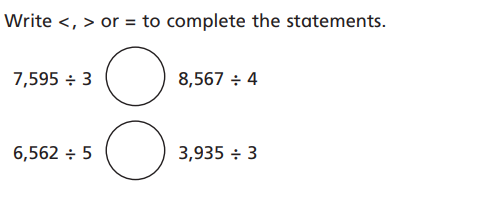 Show your workings neatly in your book,PART 3 Mr. Hill is working out the answer to this word problem:Miss George’s PE bags hold 8 balls each.She has 1,851 balls. How many bags will she need? He thinks the answer is 231 r 3.Is he correct? Yes / No, because….TURN OVERPART 2Jonas is working out the answer to this word problem.575 cakes are shared between 4 parties.He writes two answers.Which one is correct? Explain your thinking.ANSWER 1: 575 r 3 ANSWER 2: 575.3I think answer_____ because____________